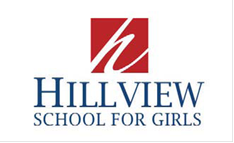 JOB DESCRIPTION JOB TITLE: LEARNING SUPPORT ASSISTANTRESPONSIBLE TO: Director of SEN JOB SUMMARY: To work under the Director of SEN and the Senior Learning Support Assistants. To assist and support the work of Teachers and Advisors in meeting the needs of all students and especially those with identified additional educational needs. MAIN ACTIVITIES: To support all students in all areas of the curriculum, paying particular attention to those with Education and Health Care Plans, under the guidance of the teacher and / or SENCO To liaise with teachers and/or SENCO in preparation for teaching and learning To prepare differentiated resources and materials to support the inclusion and learning of students with AEN To maintain records of support of individual students To assist in the physical, emotional and wellbeing of the pupils To attend departmental meetings, staff meetings, participate in training and development activities as required To perform other duties as the Director of SEN or Headteacher may require. JOB RELATED SKILLS Good verbal and written communication skills Education to A Levels or equivalentAbility to meet deadlines Ability to carry out instructions To respect confidentiality Willingness to reflect on practice and to develop new skillsPERSONAL QUALITIES A cheerful and positive outlook Patience Ability to remain calm Ability to behave in a consistent way in order to give clear messages to the students Ability to work as part of a team Ability to establish positive working relationships with adults and students This job description describes in general terms the normal duties which the post holder will be expected to undertake. However, the job description or the duties therein may vary or be amended from time to time without changing the level of responsibility associated with the post.